OBAVIJEST                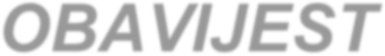 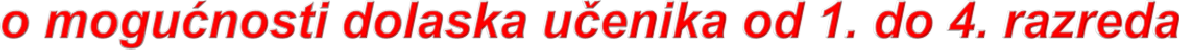 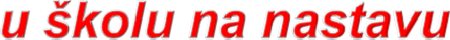 Poštovani roditelji,kao što vam je poznato od 11. svibnja 2020. godine (ponedjeljak) postojimogućnost dolaska učenika na nastavu u školu u skladu s uputama Kriznog stožera RH, iz kojih izdvajamo dijelove.Epidemiološka situacija i preporuke još uvijek ne dozvoljavaju da nastava počinje normalno za sve, već samo za učenike od 1. do 4. razreda osnovne škole. Ukoliko ne bude djece koja će pohađati nastavu u školi, nastava će se i dalje odvijati samo virtualno za sve.Prema preporukama Hrvatskog zavoda za javno zdravstvo moguć je dolazak za sljedeće učenike:ako su oba roditelja zaposlena i kad ne postoji mogućnost drugačijeg zbrinjavanja djeteta u vrijeme dok su roditelji na poslumoguć je dolazak na nastavu ako dijete nema kroničnih bolesti(respiratorne, kardiovaskularne, dijabetes, maligne bolesti,imunodeficijencija, veća tjelesna/motorička oštećenja)također, dijete može dolaziti na nastavu ako niti jedan od ukućana s kojima dijete boravi ili osobe s kojima je dijete u svakodnevnom kontaktu nemaju kroničnih bolestimože na nastavu ako niti jedan od ukućana s kojima dijete boravi ili osobe s kojima je dijete u svakodnevnom kontaktu, nisu u samoizolaciji ili karanteni i nisu u povećanom riziku zaraze virusom Covid -19dijete nema povišenu tjelesnu temperaturu, respiratorne simptome poput kašlja i kratkog daha ili druge simptome bolesti poput gripe ili prehladeDa je tome tako, roditelji (pod kaznenom odgovornošću) potpisuju Izjavu.Važno je još jednom posebno istaknuti da se ovdje radi o iznimnim situacijama kada dijete može doći u školu, te da je preporuka da i dalje djeca prate nastavu od kuće.U slučaju da dijete ispunjava sve gore navedene uvjete i roditelji žele da dolazi na nastavu u školu, jedan od roditelja (ukoliko roditelji žive zajedno ili oba roditelja ukoliko ne žive zajedno a imaju zajedničko skrbništvo nad djetetom) MORA POTPISATI PISANU IZJAVU da su ispunjeni svi gore navedeni uvjeti da bi dijete moglo pohađati nastavu, te da će se ono u školi pridržavati svih propisanih epidemioloških mjera koje se odnose na boravak djeteta u školi.Posebno napominjemo:potpisujući izjavu roditelj prihvaća odgovornost za vrijeme boravka djeteta u školi.škola se obvezuje pridržavanja svih navedenih uvjeta o radu sukladno preporukama Hrvatskog zavoda za javno zdravstvoKad su roditelji odlučili da će njihovo dijete dolaziti u školu na nastavu, potrebno je pridržavati se sljedećih mjera odnosno uputa:roditeljima je zabranjen ulazak u školu.u formiranu grupu koja će početi s radom 11. svibnja, ne može se naknadno uvrstiti nijedno dijete (ova mjera je sigurno na snazi do 24. svibnja).dijete mora doći u školu u pratnji odrasle osobe - dovodi ga po mogućnosti ISTA osoba iz kućanstva (ili se izmjenjuju dvije osobe) čija mogućnost zaraze COVIDOM - 19 najmanja.dijete ne smije u školu dovoditi osoba koja spada u rizičnu skupinu.ista/e osoba/e dolaze po dijete u dogovoreno vrijeme kad završi nastavaroditelji se ne smiju okupljati na ulazu u školu.Predmeti u 1., 2., i 3. razredu engleski jezik i vjeronauk i dalje će se odvijati online.Predmeti u 4. razredu engleski jezik, njemački jezik, vjeronauk i glazbena kultura i dalje će se odvijati online.Nastava iz TZK će se izvoditi putem vježbi oblikovanja i laganih aktivnosti uvijek po mogućnosti na otvorenome.Djeca će provesti u školi maksimalno 3 do 4 sata.Još nekoliko napomena:Molimo roditelje koji su se odlučili da će poslati djecu u školu na nastavu, pročitaju EPIDEMIOLOŠKE MJERE ZAŠTITE OD ZARAZE VIRUSOM COVID-19 ZA DJECU KOJA ĆE DOLAZITI NA NASTAVU U ŠKOLU NAKON 10. SVIBNJA I ZARODITELJE TE DJECE koje su objavljene na web stranici škole.Nastava za djecu koja ostaju kod kuće i dalje će se odvijati putem TV i komunikacijskih kanala koje su uspostavile njihove učiteljice, odnosno  virtualno.Ukoliko ne bude djece koja će pohađati nastavu u školi, nastava će se i dalje odvijati samo virtualno za sve.O svim drugim detaljima organizacije nastave, mjerama dolaska u školu, boravka u školi, odlaska iz škole, prijave djece za nastavu u školi i potpisivanje izjave bit ćete obaviješteni u tjednu od 5. do 8. svibnja.Ravnatelj škole 